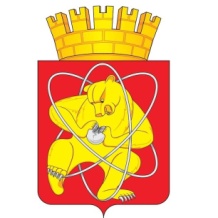 Муниципальное образование «Закрытое административно – территориальное образование  Железногорск Красноярского края»АДМИНИСТРАЦИЯ ЗАТО г. ЖЕЛЕЗНОГОРСКПОСТАНОВЛЕНИЕ    03.09.2019                                                                                                     № 1789г. ЖелезногорскО внесении изменений в постановление Администрации ЗАТО г. Железногорск от 12.10.2011 N 1631"Об утверждении Порядка определения объема и условий предоставления из бюджета ЗАТО Железногорск муниципальным бюджетным и автономным учреждениям субсидий на цели, не связанные с финансовым обеспечением выполнения муниципального задания на оказание муниципальных услуг (выполнение работ)"В соответствии со статьей 78.1 Бюджетного кодекса Российской Федерации, решением Совета депутатов ЗАТО г. Железногорск от 20.07.2010 № 6-35Р “Об утверждении Положения «О бюджетном процессе в ЗАТО Железногорск»”, Уставом ЗАТО Железногорск,ПОСТАНОВЛЯЮ:1. Внести в постановление Администрации ЗАТО г. Железногорск от 12.10.2011 N 1631"Об утверждении Порядка определения объема и условий предоставления из бюджета ЗАТО Железногорск муниципальным бюджетным и автономным учреждениям субсидий на цели, не связанные с финансовым обеспечением выполнения муниципального задания на оказание муниципальных услуг (выполнение работ)"  следующие изменения:В приложении к постановлению «Порядок определения объема и условий предоставления из бюджета ЗАТО Железногорск муниципальным бюджетным и автономным учреждениям субсидий на цели, не связанные с финансовым обеспечением выполнения муниципального задания на оказание муниципальных услуг (выполнение работ) (далее - Порядок)»:Абзац 2 пункта 6 изложить в новой редакции:«6. Отчет об использовании субсидии на иные цели, согласованный лицом, указанным в Соглашении и в ведомственной структуре расходов бюджета ЗАТО Железногорск на очередной финансовый год   ежеквартально в срок до 2 числа месяца, следующего за отчетным, по форме согласно приложению N 1 к Порядку предоставляется муниципальными учреждениями отраслевым (функциональным) органам, структурным подразделениям или специалистам Администрации ЗАТО г. Железногорск, обеспечивающим исполнение полномочий Администрации ЗАТО г. Железногорск по решению вопросов местного значения в отраслевых сферах деятельности.».1.1.2. Приложение № 1 к Порядку изложить в новой редакции согласно приложению N 1 к настоящему постановлению.2. Управлению делами Администрации ЗАТО г. Железногорск  (Е.В. Андросова) довести настоящее постановление до сведения населения через газету «Город и горожане».3.  Отделу общественных связей Администрации ЗАТО г. Железногорск (И.С. Пикалова) разместить настоящее постановление на официальном сайте муниципального образования «Закрытое административно-территориальное образование Железногорск Красноярского края» в информационно-телекоммуникационной сети «Интернет».4.  Контроль над исполнением настоящего постановления возложить на первого заместителя Главы ЗАТО г. Железногорск по стратегическому планированию, экономическому развитию и финансам С.Д. Проскурнина.5. Настоящее постановление вступает в силу после его официального опубликования.Исполняющий обязанности Главы ЗАТО г. Железногорск                                                           С.Е. ПешковПриложение № 1к постановлениюАдминистрации ЗАТО г. Железногорскот 03.09.2019 № 1789                                                                                           Приложение № 1                                                                                                         Порядку определения объема и условийпредоставления из бюджета ЗАТО Железногорскмуниципальным бюджетным и автономнымучреждениям субсидий на цели, не связанные сфинансовым обеспечением выполнениямуниципального задания на оказаниемуниципальных услуг (выполнение работ)ОТЧЕТОБ ИСПОЛЬЗОВАНИИ СУБСИДИИ НА ИНЫЕ ЦЕЛИ, НЕ СВЯЗАННЫЕС ФИНАНСОВЫМ ОБЕСПЕЧЕНИЕМ ВЫПОЛНЕНИЯ МУНИЦИПАЛЬНОГОЗАДАНИЯ НА ОКАЗАНИЕ МУНИЦИПАЛЬНЫХ УСЛУГ (ВЫПОЛНЕНИЕ РАБОТ)_______________________________________(наименование муниципального бюджетногоили автономного учрежденияза ______________________ 20__ года(поквартально, нарастающим итогом с начала финансового года)Руководитель муниципального бюджетногоили автономного учреждения  _____________ _________________                                                                (подпись)       (Ф.И.О.)Главный бухгалтер          _____________ _________________                                                        (подпись)       (Ф.И.О.)М.П."___" ______________ 20___ годаСОГЛАСОВАНО:               ___________________ ____________ _________________                  (должность)                   (подпись)              (Ф.И.О.)N п/пНаправление расходованияКОСГУГодовой плановый объем работ (тыс. руб.)Перечислено бюджетному или автономному учреждению на отчетную дату (тыс. руб.)Объем выполненных работ (тыс. руб.)Фактические расходы (тыс. руб.)ОтклонениеПричины отклоненияИнформация о достижении целевых показателей12345678 = 5 - 7910123Итого